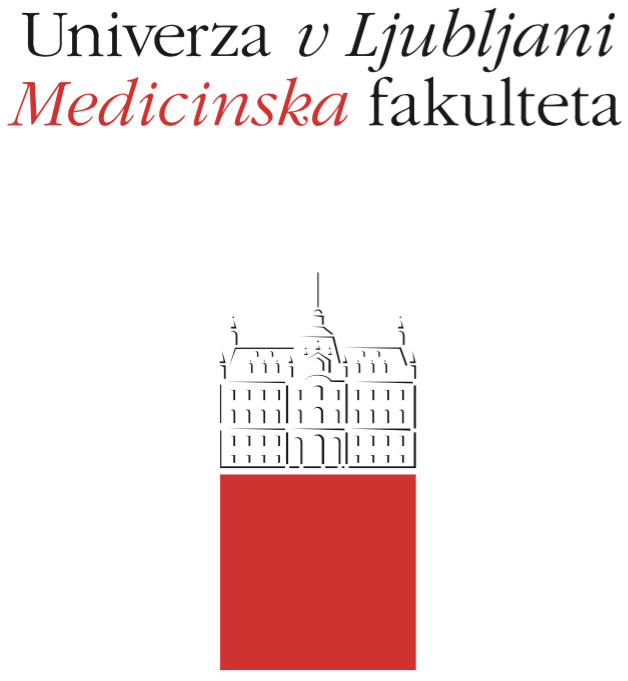 Režim študijaPredmet: Preiskovalne metodeŠtudijski program:EMŠ program Medicina         Letnik izvajanja predmeta:   3     Semester, v katerem se predmet izvaja                         PoletniVrsta predmeta:OBVEZNI                    Število kreditnih točk (ECTS): 4Nosilec predmeta:Izr. prof. dr. Katarina Šurlan Popovič, dr. medSodelujoče organizacijske enote (katedre in inštituti):Katedra za radiologijo: Slikovna diagnostika (SD)Inštitut za biokemijo: Klinična biokemija (KB)Inštitut za biokemijo: Molekularno genetska diagnostika (MGD)Moduli predmeta:1: Slikovna diagnostika (SD): 2: Klinična biokemija (KB): 3. Molekularno genetska diagnostika (MGD)Datum objave režima študija: 15.9.2019A. Splošni del (velja za obvezne in izbirne predmete)Cilji in kompetenceSlikovna diagnostika (SD): Nosilka sklopa: izr.prof. dr. Katarina Šurlan Popovič: katarina.surlan@gmail.comŠtudentje spoznajo osnove in pomen radioloških in nukleranih diagnostičnih tehnologij. Seznanijo se z uporabo kontrastnih sredstev v radiologiji. Spoznajo osnovno radiološko anatomijo in osnovna načela slikovne analize in razlage rezultatov različnih radioloških in nukleranih preiskav. Spoznajo osnove intervencijske radiologije. Seznanijo se z osnovami varstva pred ionizirajočim sevanjem.Klinična biokemija (KB): Nosilka: izr. prof. dr. Katarina Trebušak Podkrajšek: katarina.trebusakpodkrajsek@mf.uni-lj.siŠtudenti spoznajo vrste laboratorijskih preiskav, bioloških vzorcev in vzrokov variabilnosti rezultatov preiskav. Seznanijo se z osnovnimi analitskimi metodami in osnovami laboratorijske statistike. Spoznajo pomen referenčnih vrednosti in zagotavljanja kakovosti v laboratorijski medicini. Seznanijo se s smiselno uporabo osnovnih diagnostičnih preiskav v hematologiji, analizi urina, plinski analizi, določanju elektrolitov, plazemskih proteinov in lipidov.Molekularno genetska diagnostika (MGD):   Nosilka: prof. dr. Vita Dolžan: vita.dolzan@mf.uni-lj.siŠtudenti se seznanijo z molekularno genetskimi metodami, s pomenom teh metod in s pristopi k diagnostiki genetskih sprememb pri monogenskih in večfaktorskih boleznih, s predsimptomatsko in  predrojstno diagnostiko. Spoznajo molekularno genetske preiskave na področju onkologije, hematologije, forenzične medicine, psihiatrije in farmakogenetike. Seznanijo se s principi genske terapije in možnostmi uporabe genskega zdravljenja v klinični praksi. Seznanijo se tudi s pomenom genetske diagnostike za personalizirano medicino in javno zdravje, kot tudi z etičnimi vidiki genetskega testiranja.  Natančen potek študija Predmet PM je sestavljen iz treh sklopov, posebnosti posameznega sklopa so opisane v nadaljevanju. Urnik je objavljen na spletni strani MF, podrobnejši urnik po sklopih pa na spletnih straneh Katedre slikovno diagnostiko, Inštituta za biokemijo in v spletni učilnici.Pouk je sestavljen iz predavanj, vaj in seminarjev. Obvezna prisotnost na predavanjih je 50%, na vajah in seminarjih pa 80%.SD: Predavanja: Na predavnjih so študentom predstavljene osnove radioloških in nuklearnih preiskovalnih metod ter posegov intervencijske radiologije z osnovnimi kliničnimi indikacijami.Seznanijo se z osnovami kontrastnih sredstev in farmakokinetičnih sredstev nuklearne medicine. Seznanijo se z učinki ionizirajočega sevanja in zaščito.Seminarji:  V okviru seminarjev se študenti seznanijo z radiološko anatomijo, ki je osnova radiološkega dela.Vaje: Na vajah študenje spoznajo Klinični inštitut za radiologijo in Oddelek za nuklearno medicino UKC Ljubljana. V praksi se seznanijo z delovanjem aparatov in potekom preiskav.KB Predavanja: Na predavanjih specialisti medicinske biokemije študentom predstavijo osnove laboratorijske medicine s poudarkom na klinični biokemiji. Povzetki posameznih predavanj so na voljo v spletni učilnici MF.Seminarji: V okviru seminarskih ur študenti pripravijo in predstavijo seminar. V sklopu prvih seminarjev poteka predstavitev tem, v sklopu drugih in tretjih seminarskih ur poteka priprava seminarjev in konzultacije z učiteljem, v sklopu četrtih seminarskih ur pa se izvedejo kratke ustne predstavitve seminarjev. Priprava seminarjev se oceni z dodelitvijo točk in sicer največ 2 točki, ki prispevata k delni oceni sklopa KB. Točke pridobljene s seminarji se upoštevajo samo na delnem izpitu iz KB, na kasnejših skupnih rokih se ne upoštevajo. Pri tem morajo študenti na delnem izpitu doseči pozitivno oceno iz izpitnih vprašanj, da lahko upoštevamo tudi točke pridobljene na seminarju.Vaje: Študent sme opravljati praktične vaje le, če obvlada teoretične osnove in praktični potek vaje, kar se ustno preverja pred pričetkom vaje. Študenti med vajo izpolnijo poročilo. Navodila za izvedbo vaje in osnutek poročila za posamezno vajo so na voljo v spletni učilnici MF in si jih študent natisne pred izvajanjem vaje. Vaja je opravljena, ko jo asistent potrdi s podpisom.MGD: seminarji, predavanja, vajePredavanja: Na predavanjih specialisti laboratorijske medicinske genetike, zdravniki in raziskovalci študentom predstavijo osnove molekularno genetskih metod in molekularno genetskih preiskav, ki se uporabljajo v klinični praksi.Seminarji: V okviru seminarjev študenti spoznajo različna področja uporabe molekularno genetskega testiranja v klinični praksi.  Vaje: Na vajah se študenti seznanijo z osnovami zagotavljanja kakovosti genetskih preiskav v diagnostičnem molekularno genetskem laboratoriju in si ogledajo diagnostični genetski laboratorij Službe za specialno laboratorijsko diagnostiko Pediatrične klinike, UKC Ljubljana. Spoznajo tudi bioinformatske pristope za izbiro pristopov za molekularno genetsko diagnostiko in se seznanijo z etičnimi vidiki genetskega testiranja v klinični praksi. Povzetki posameznih predavanj, seminarjev in gradivo za vaje so na voljo v spletni učilnici MF.Sprotna preverjanja znanja in veščinPo vsakem končanem sklopu sodelujoča katedra oz. inštitut razpiše rok za delni izpit za posamezni sklop. Pred začetkom izvajanja predmeta PM, se predstavnik letnika zglasi na Katedri za slikovno diagnostiko in se dogovori o datumih izpitov ter ostalih podrobnostih.Pogoji za pristop h končnemu preverjanju znanja (predmetnemu izpitu) Pogoj za pristop k izpitu je 50% prisotnost na predavanjih, ter po 80% prisotnost na vajah in seminarjih. Končno preverjanje znanja in veščin (predmetni izpit)Študent, ki je opravil delne izpite iz vseh treh sklopov, se lahko prijavi na uradni - fiktivni rok preko sistema vis, da se mu povprečna ocena vseh treh delnih izpitov vpiše v indeks.  Za študente, ki pri katerem od delnih izpitov niso bili uspešni oz. ga niso opravljali, sta na voljo še dva izpitna roka.Dokler študent nima vpisane končne povprečne ocene v VIS, lahko oceno pri kateremkoli sklopu popravlja brez uradne prošnje.Vsak test vsebuje 25 vprašanj izbirnega tipa z enim pravilnim odgovorom, brez negativnih točk.Vprašanja so sestavljena iz vsebin, ki so bile podane na predavanjih, vajah in seminarjih.Ocenjevalna lestvica:Druge določbeNa izpitu je dovoljena uporaba svinčnika in radirke, mobiteli morajo biti izključeni in pospravljeni v torbah. Na zahtevo vodje izpita, se mora študent izkazati z osebnim dokumentom ali študentsko izkaznicoPrimarno in dopolnilno študijsko gradivoSD: Osnovni viri:Vladimir Jevtič, Miloš Šurlan, Jože Matela: Diagnostična in intervencijska radiologijaGradivo v obliki predavanj in seminarjev dostopno v spletni učilniciDopolnilni viri:  David A LISLE: Imaging for students, Fourth edition ŠURLAN POPOVIĆ, Katarina:  Radiologija glave in vratu, Zdravstvena fakulteta 2016KB:Osnovni viri:Osredkar, Joško: Laboratorijska medicina I, 2012. Navodila za vaje iz PM, sklop 2: Klinična biokemija (dostopno v spletni učilnici) Spletno gradivo za predmet PM, sklop 2: Klinična biokemija (dostopno v spletni učilnici)Dopolnilni viri:Carl Burtis, Edward Ashwood, David Bruns: Tietz Textbook of Clinical Chemistry and Molecular Diagnostics, fourth edition, 2006David N. Bailey, David Herold, University of California, San Diego School of Medicine, Division of Laboratory Medicine, Course manual for Core course in laboratory medicine, 2010 Rae P, Crane M, Pattenden R: Clinical Biochemistry, 10th Edition, 2017MGD:Osnovni viri:Spletna gradiva za predmet PM, sklop 3: Molekularno genetska diagnostika (dostopno v spletni učilnici)Dopolnilni viri:Trent, RJ: Molecular Medicine: Genomics to Personalized Healthcare; fourth edition, 2018Izpitne teme, klinične slike in veščineIzpitne teme, študentsko gradivo in informacije o priporočenih virih so objavljeni v spletni učilnici*Pravilnik o preverjanju in ocenjevanju znanja in veščin za enovita magistrska študijska programa Medicina in Dentalna medicina%OCENA60,00 - 67,99668,00 - 75,99776,00 - 83,99884,00 - 91,99992,00 - 10010Klinične slike SD12DTVrste radioloških in nuklearnih preiskovalnih in terapevtskih metod1Princip delovanja radioloških in nuklearnih preiskovalnih in terapevtskih metod1Osnovna radiološka antomijaDiagnostične metodeOsnovne preiskave v nevroradiologiji1Osnovne preiskave v radiologiji glave in vratu1Osnovne preiskave v abdominalni radiologiji1Osnovne preiskave v torakalni radiologiji1Osnovne preiskave v muskuloskeletni radiologiji1Osnovni principi metod intervencijske radiologije1Osnovne preiskave v nuklerani medicini1Osnove delovanja in uporabe kontrastnih sredstev in  farmakokinetičnih sredstev nuklearne medicine1Zaščita pred ionizirajočim sevanjem1Veščine 1234Poznavanje vrst radioloških in nuklearnih  preiskovalnih in terapevtskih metod2Poznavanje principov delovanja radioloških in nuklearnih preiskovalnih in terapevtskih metod2Razumevanje pomena radioloških in nukleranih preiskovalnih in terapevtskih metod2Razumevanje napotitev in uporabe radioloških in nukleranih preiskovalnih in terapevtskih metod1Klinične slike KB12DTVrste bioloških vzorcev.1Analitske metode v laboratorijski diagnostiki.1Diagnostične metodeOsnovne preiskave v hematologiji1Osnovne preiskave urina1Določanje elektrolitov1Plinska analiza in oksimetrija1Analiza plazemskih proteinov in lipidov1Osnovne preiskave za oceno  funkcije jeter,  pankreasa, ledvic, GIT1Laboratorijska diagnostika sladkorne bolezni1Laboratorijska diagnostika miokardnega infarkta1Preiskave ob preiskovancu 1Preiskave za oceno presnovnih motenj 1 Preiskave za oceno statusa železa1Veščine KB1234Poznavanje vrst laboratorijskih preiskav, bioloških vzorcev in vzrokov variabilnosti rezultatov preiskav.1Poznavanje osnovne laboratorijske statistike.2Razumevanje pomena referenčnih vrednosti in zagotavljanja kakovosti.2Smiselna uporaba osnovnih diagnostičnih preiskav v hematologiji, analize urina, plinske analize, določanja elektrolitov,  plazemskih proteinov in lipidov.1Klinične slike MGD12DTMedicinska genetika: od osebnega do javnega zdravja1Genetske  spremembe in genetske bolezni 1Genetska diagnostika monogenskih bolezni (cistična fibroza, hemofilija A,  kongenitalna adrenalna hiperplazija)1Predsimptomatska diagnostika1Predrojstna diagnostika1Sistemski pristopi k diagnostiki večfaktorskih bolezni: primer nealkoholnih bolezni jeter1Genetika večfaktorskih bolezni: primer psihiatričnih motenj (shizofrenija in depresija)1Molekularno genetska diagnostika krvnih obolenj v kliničnem laboratoriju 1Genetska analiza minimalne rezidualne bolezni pri levkemijah1Epigenetski označevalci pri raku1Tekoča biopsija v diagnostiki1Genetske analize v sodni medicini1Gensko zdravljenje1Genetska diagnostika na področju farmakogenetike1Etični vidiki genetskega testiranja1Komercializacija genetskega testiranja1Diagnostične metode MGDSledljivost v molekularno genetskem laboratoriju1Sekvenciranje po Sangerju1Sekvenciranje naslednje generacije1Kariotipizacija1Fluorescentna In Situ Hibridizacija 1Primerjalna genomska hibridizacija na mikromrežah1Metode za določanje epigenetskih modifikacij kromatina1Analize mikroRNA1Farmakogenetsko testiranje1Analiza bolezenskih omrežij1Veščine MGD1234Razumevanje pristopov in pomena genetskega  testiranja v klinični praksi1Razumevanje stopenjskega pristopa k molekularno genetski opredelitvi bolezni1Poznavanje osnov zagotavljanja kakovosti v molekularno genetskem laboratoriju2Poznavanje osnovnih tehnik v molekularno genetskih laboratorijih in njihova praktična uporaba v klinični praksi2Smiselna uporaba metod za genetsko diagnostistiko monogenskih bolezni2Razumevanje pristopov in pomena predsimptomatske diagnostike2Razumevanje pristopov in pomena predrojstne diagnostike1Razumevanje pristopov za ugotavljanje epigenetskih sprememb1Molekularno genetske analize krvnih obolenj v kliničnem laboratoriju1Razumevanje pomena določanja minimalne rezidualne bolezni z molekularno genetskimi načini pri oceni uspeha zdravljenja bolnikov z levkemijo1Razumevanje pomena miRNA kot molekularnega označevalca za klinično prakso1Razumevanje sistemskih pristopov za diagnostiko večfaktorskih bolezni1Kritično vrednotenje bolezenskih omrežij večfaktorskih bolezni 1Razumevanje klinične uporabnosti genetskega testiranja v psihiatriji1Razumevanje uporabe različnih genetskih označevalcev in genetkih metod za preiskave v sodni medicini1Razumevanje kdaj je genska terapija primerna in uporabna in z njo povezana etična vprašanja1Razumevanje povezave med genetskimi dejavniki in odgovorom na zdravljenje z zdravili2Uporaba bioinformatskih pristopov za kritično vrednotenje označevalcev  bolezni in odgovora na zdravljenje z zdravili2Uporaba farmakogenomskih podatkovnih zbirk za smiselno načrtovanje farmakogenetskega testiranja 2Razumevanje etičnih vidikov genetskega testiranja2Kritično vrednotenje komercializacije genetskega testiranja1Klinična slika1 = študent medicine mora iz literature ali opisa spoznati in uvrstiti klinično sliko, da si lahko poišče dodatne informacije.2 = študent medicine mora, poleg znanja, opisanega pod točko 1, tudi znati obravnavati bolnika s to klinično sliko v vsakdanjipraksi (za to klinično sliko pozna simptome, znake, diagnostični postopek in diferencialne diagnoze ter splošna načelazdravljenja).D = študent medicine mora, poleg znanja, opisanega pod točkama 1 in 2, tudi samostojno postaviti diagnozo s kliničnimpregledom ali z naročanjem osnovnih diagnostičnih preiskav (npr. laboratorijske preiskave ali RTG).T = študent medicine mora, poleg znanja, opisanega pod točkami 1, 2 in D, znati tudi samostojno zdraviti bolezen, poškodbo alibolezensko stanje (brez zapletov).Razlaga oznak pri veščinah1 = ima teoretično znanje o veščini.2 = ima teoretično znanje o veščini, jo je tudi že videl.3 = ima teoretično znanje o veščini, nekajkrat jo je izvedel pod nadzorstvom.4 = ime teoretično znanje o veščini, jo rutinsko zna izvesti.